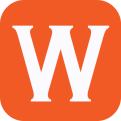 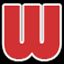 www.wcpdoc.comWCP知识管理系统部署手册v3.2.1asdf目录目录	1 介绍	1.1 License	1.2 资源	1.3 依赖环境	1.4 开源框架	1.5 报告问题	1.6 测试报告	2 开发环境搭建	2.1 手动创建数据库	2.2 部署源代码	2.3 启动项目	3 配置	3.1 数据库配置	3.2 应用参数	4 源码结构介绍	介绍License请在授权范围内使用被文档和部署包。勿将本部署包和文档提供给第三方使用。 资源http://www.wcpdoc.com WCP知识管理系统官网依赖环境数据库：请使用mysql5（oracle版本请使用oracle11G）Jdk：java7服务容器：tomcat7开源框架后台主要开源框架：SpirngMVC4：mvc框架Spring4Hibernate4：ORM框架Lucene3.6：全文检索Jsoup1.7：HTML、XML解析前台主要开源框架：Bootstrap：前台页面框架easyUI：控制台页面JqueryKindedit:超文本编辑器、附件上传等等......报告问题Email：macplus@wcpdoc.comQQ：3323024029测试报告经测试环境和用户反馈，请系统内的分类数不要大于1000，如果分类数大于1000需要配置缓存。部署项目安装数据库略，本示例中安装了oracle11G。导入sql文件在DOC\database\oracle目录下找到数据库脚本如下图：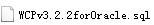 导入过程略安装JDK略，本示例中安装了jdk1.7，如下图：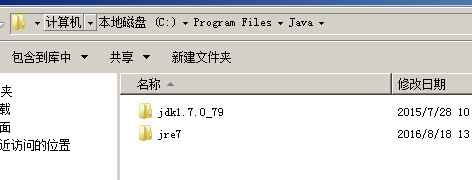 安装tomcat略，本示例中安装了tomcat7如下图: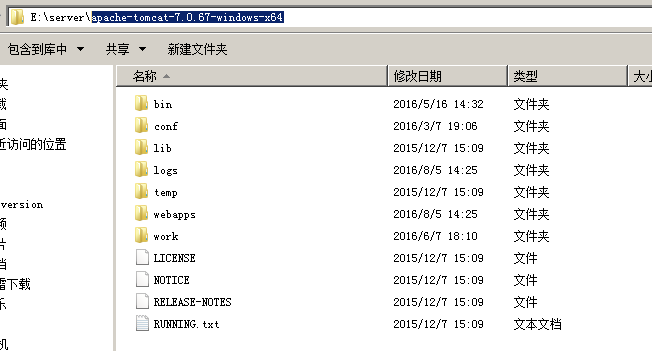 导入部署包找到部署包如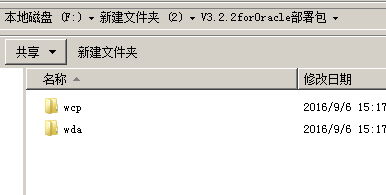 将部署包拷贝到tomcat的webapp目录下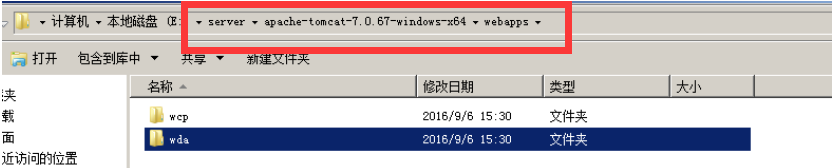 配置数据库和附件地址数据库配置部署后配置文件在部署路径中web-inf目录的class路径下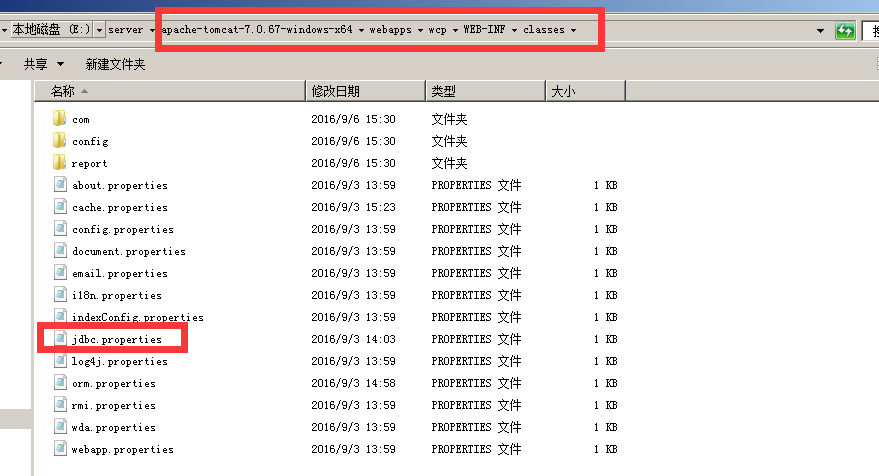 修改jdbc配置，如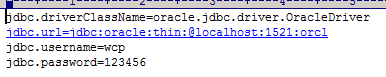 应用参数源码中的配置文件地址如下图（部署后配置文件在部署路径中web-inf目录的class路径下）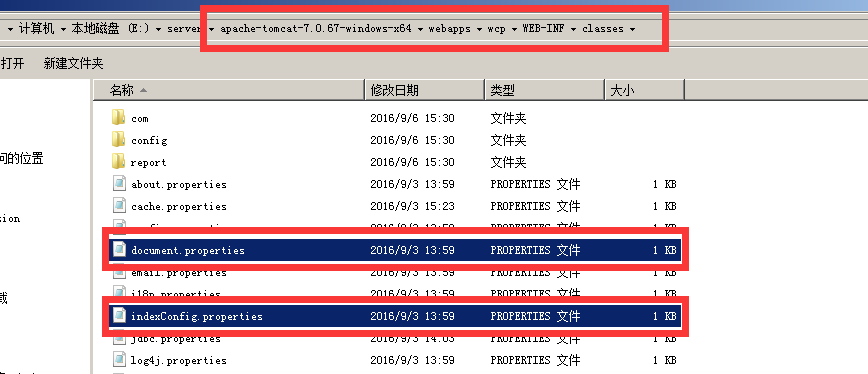 配置附件保存目录document.properties文件中，请注意目录格式配置索引文件保存目录indexConfig.properties文件中，请注意目录格式WDA文件预览配置Wda.properties文件中如http://192.168.8.44:8080/wda/path.jsp?key=PARA_KEY，请在项目启动后测试该地址在浏览器中可以访问到。启动tomcat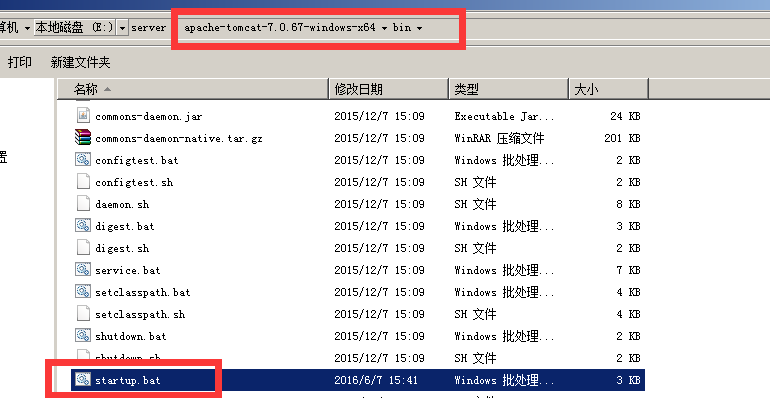 在tomcat的bin目录下执行stertup.bat启动tomcat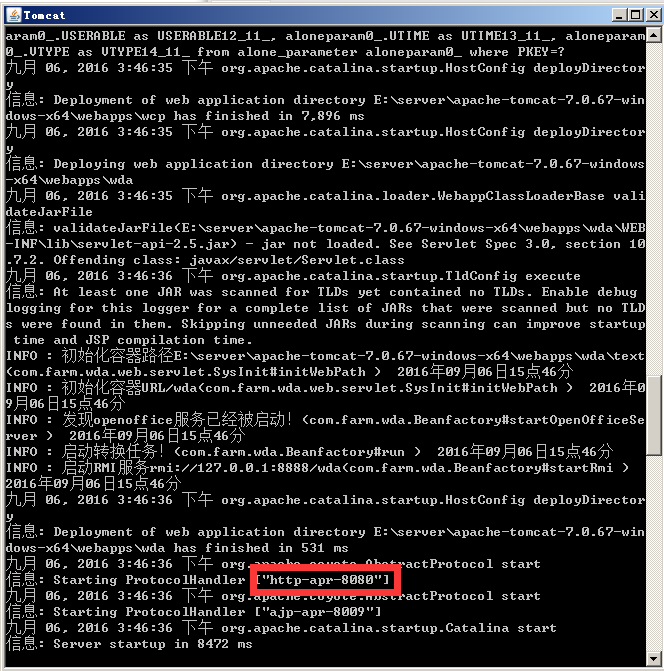 启动成功，在浏览器中输入地址http://127.0.0.1:8080/wcp，访问知识库。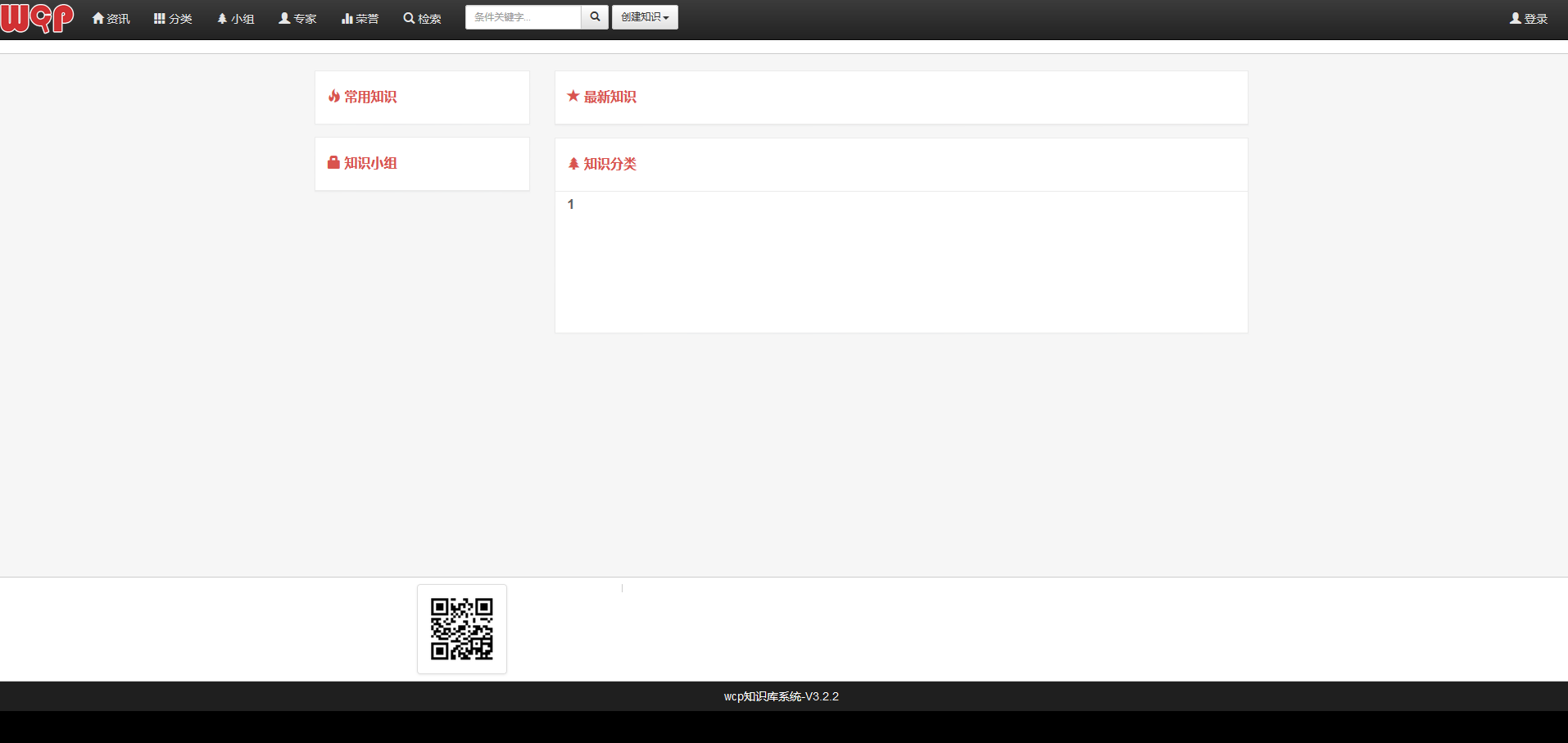 config.doc.dir=C\:/wcpfiles/uploadconfig.file.luncene_index_dir=C\:/wcpfiles/uploadconfig.wda.view.url=http://IP:端口/wda/path.jsp?key=PARA_KEY